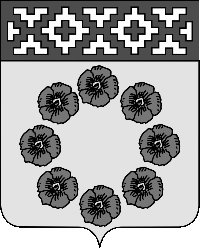 РАСПОРЯЖЕНИЕАдминистрации  Пестяковского муниципального  районаИвановской области« 15» декабря  2023 г.  № 188	                                                               пос. Пестяки «Об утверждении  плана  контрольных мероприятий  по осуществлению  внутреннего муниципального финансового контроля  на  2024 год»	 В соответствии с Федеральным законом от  года  № 131- ФЗ «Об общих принципах организации местного самоуправления в Российской Федерации», постановлением Правительства Российской Федерации от              27 февраля 2020 года № 208 «Федеральный стандарт внутреннего государственного (муниципального) финансового контроля «Планирование проверок, ревизий и обследований»,  руководствуясь Уставом  Пестяковского муниципального района и в целях усиления контроля за соблюдением финансовой дисциплины, правильным и целевым расходованием бюджетных средств:	 1. Утвердить план контрольных мероприятий по осуществлению внутреннего муниципального финансового контроля на 2024 год согласно приложению.           2. Контроль за исполнением настоящего распоряжения возложить на отдел муниципального контроля Администрации Пестяковского муниципального района.	3.  Разместить        настоящее      распоряжение     на   официальном  сайте Пестяковского муниципального района.	 4. Настоящее распоряжение  вступает в силу со дня  его принятия.ГлаваПестяковского муниципального района                                                А.Н.Груздев                Приложение                                                                                       к распоряжению Администрации    Пестяковского муниципального района                                                от «15 » декабря   2023 года № 188  План контрольных мероприятий по осуществлению внутреннего муниципального  финансового контроля  на 2024 год№п/пТема контрольного мероприятияНаименование объекта контроля(групп объектов контроля)ПроверяемыйпериодПериод (дата)  начала проведения контрольного мероприятия1Проверка соблюдения законодательства Российской Федерации и иных правовых актов о контрактной системе в сфере закупок товаров, работ, услуг для обеспечения муниципальных нужд в отношении отдельных закупок для обеспечения муниципальных нужд.МКДОУ д/с «Солнышко»2022,2023 год1 квартал 2024 года2Проверка осуществления расходов на обеспечение выполнения функций казенного учреждения органа  местного самоуправления и их отражения в бюджетном учете и отчетности.МКДОУ д/с №1         п. Пестяки2022, 2023 год2 квартал 2024 года3Проверка осуществления расходов на обеспечение выполнения функций казенного учреждения органа      местного самоуправления и их отражения в бюджетном учете и отчетности.МУ Пестяковский дом культуры»2022 ,2023 год, 1 полугодие 2024 года.3 квартал 2024 года  4Проверка соблюдения законодательства Российской Федерации и иных правовых актов о контрактной системе в сфере закупок товаров, работ, услуг для обеспечения муниципальных нужд в отношении отдельных закупок для обеспечения муниципальных нужд.МКУ ДО ДМШ(музыкальная школа)2023, текущий период 2024 года4 квартал 2024 года